         Ukeplan for 7. klasse – uke 04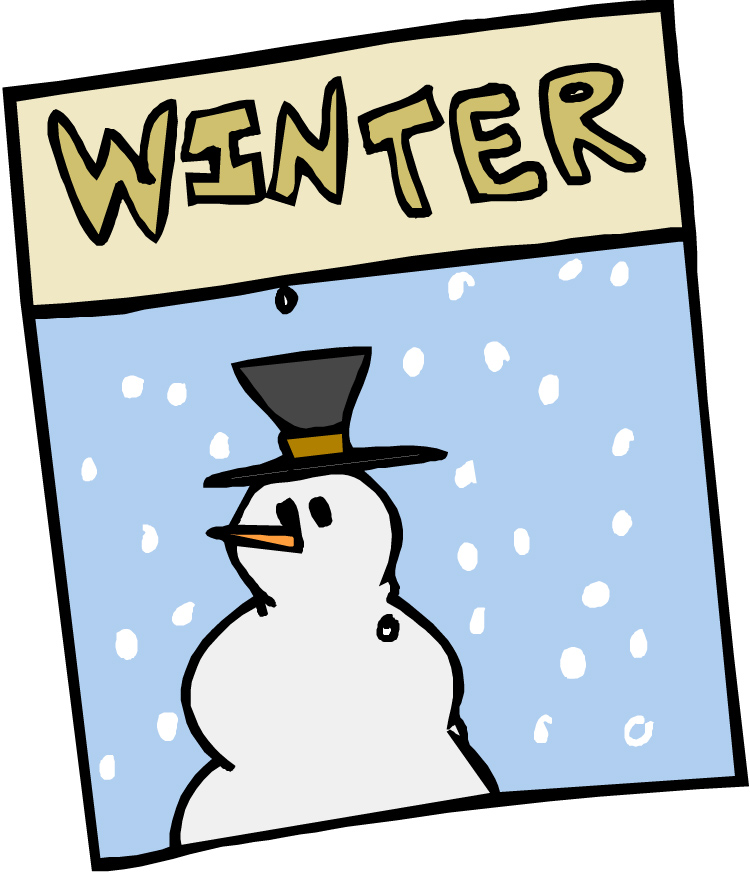         	                           2016   	   Respektmål: Jeg snakker fint og rolig. Tlf: 51 33 61 60 (på skolen) 			Hjemmeside: http://www.minskole.no/malmheim  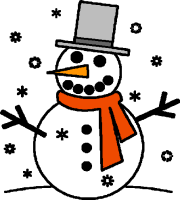 Lekser  Til tirsdagTil onsdagTil torsdagTil torsdagTil fredag Til fredag Les: Zeppelin lesebok 7, s. 82-85. Skriv et kort handlingsreferat av det du har lest. Maks en side.H- bokEngelsk:Les Textbook s. 108 -109.Samfunn:Les Midgard s. 110-111.Les: Zeppelin lesebok 7, s. 86-90. Skriv et kort handlingsreferat av det du har lest. Maks en side.H- bok.Husk gymtøy og gymsko Skriv og lær de uregelrette verbene.Skriv glosene og lær demLes: Les minst 20 min om noe du ha lyst å lese om.Skriv et handlingsreferat, max en side.H- bokEngelsk :Textbook s.110 – 111. Workbook s.99.Husk gymtøy og gymsko Les: Les minst 20 min om noe du ha lyst å lese om.Skriv et handlingsreferat, max en side.H- bokEngelsk :Textbook s.110 – 111. Workbook s.99.Husk gymtøy og gymsko Les:Les minst 20 min om noe du ha lyst å lese om.Skriv et handlingsreferat, max en side.H-bokSamfunn:Skriv: minst 5 av oppgavene under Huske, s. 112 i Midgard.Samfunns arbeidsbok. Les:Les minst 20 min om noe du ha lyst å lese om.Skriv et handlingsreferat, max en side.H-bokSamfunn:Skriv: minst 5 av oppgavene under Huske, s. 112 i Midgard.Samfunns arbeidsbok. Ukelekser:Til torsdag - Matte: Gruppe 1) 30 minutter på multi-smart øving + oppgaver i oppgaveboka s. 49 rød: 3.9 b, 3.12 a – d. Følg eksempelet på sida.Gruppe 2), har fått egen sms: oppgavebok s. 65, 3.106 og 3.107 Ukelekser:Til torsdag - Matte: Gruppe 1) 30 minutter på multi-smart øving + oppgaver i oppgaveboka s. 49 rød: 3.9 b, 3.12 a – d. Følg eksempelet på sida.Gruppe 2), har fått egen sms: oppgavebok s. 65, 3.106 og 3.107 Ukelekser:Til torsdag - Matte: Gruppe 1) 30 minutter på multi-smart øving + oppgaver i oppgaveboka s. 49 rød: 3.9 b, 3.12 a – d. Følg eksempelet på sida.Gruppe 2), har fått egen sms: oppgavebok s. 65, 3.106 og 3.107 Ukelekser:Til torsdag - Matte: Gruppe 1) 30 minutter på multi-smart øving + oppgaver i oppgaveboka s. 49 rød: 3.9 b, 3.12 a – d. Følg eksempelet på sida.Gruppe 2), har fått egen sms: oppgavebok s. 65, 3.106 og 3.107 Ukelekser:Til torsdag - Matte: Gruppe 1) 30 minutter på multi-smart øving + oppgaver i oppgaveboka s. 49 rød: 3.9 b, 3.12 a – d. Følg eksempelet på sida.Gruppe 2), har fått egen sms: oppgavebok s. 65, 3.106 og 3.107 Ukelekser:Til torsdag - Matte: Gruppe 1) 30 minutter på multi-smart øving + oppgaver i oppgaveboka s. 49 rød: 3.9 b, 3.12 a – d. Følg eksempelet på sida.Gruppe 2), har fått egen sms: oppgavebok s. 65, 3.106 og 3.107 Øv på…Øv på…Uregelrette verb: to ride, to ring, to rise, to run, to saw (textbook s.238)Gloser:  kindness= vennlighet, chimney= skorstein /pipe, butcher = slakter, sausage= pølse, fuel= drivstoff, splendid= fantastisk, shimmering= skinnende, joyful = med glede, through = gjennom, to replace = å erstatteUregelrette verb: to ride, to ring, to rise, to run, to saw (textbook s.238)Gloser:  kindness= vennlighet, chimney= skorstein /pipe, butcher = slakter, sausage= pølse, fuel= drivstoff, splendid= fantastisk, shimmering= skinnende, joyful = med glede, through = gjennom, to replace = å erstatteUregelrette verb: to ride, to ring, to rise, to run, to saw (textbook s.238)Gloser:  kindness= vennlighet, chimney= skorstein /pipe, butcher = slakter, sausage= pølse, fuel= drivstoff, splendid= fantastisk, shimmering= skinnende, joyful = med glede, through = gjennom, to replace = å erstatteUregelrette verb: to ride, to ring, to rise, to run, to saw (textbook s.238)Gloser:  kindness= vennlighet, chimney= skorstein /pipe, butcher = slakter, sausage= pølse, fuel= drivstoff, splendid= fantastisk, shimmering= skinnende, joyful = med glede, through = gjennom, to replace = å erstatteUregelrette verb: to ride, to ring, to rise, to run, to saw (textbook s.238)Gloser:  kindness= vennlighet, chimney= skorstein /pipe, butcher = slakter, sausage= pølse, fuel= drivstoff, splendid= fantastisk, shimmering= skinnende, joyful = med glede, through = gjennom, to replace = å erstatteUregelrette verb: to ride, to ring, to rise, to run, to saw (textbook s.238)Gloser:  kindness= vennlighet, chimney= skorstein /pipe, butcher = slakter, sausage= pølse, fuel= drivstoff, splendid= fantastisk, shimmering= skinnende, joyful = med glede, through = gjennom, to replace = å erstatteMål i engelsk: : Jeg kan skrive min egen fortelling ved hjelp av storyboard(workbook s.103)Mål i norsk: Jeg kan lese en novelle og skrive sammendrag av innholdet.Mål i matte: Jeg kan bruke geometriske uttrykk til å snakke om vinkler. Jeg kan måle og beregne vinkler og utføre rotasjon.Mål i engelsk: : Jeg kan skrive min egen fortelling ved hjelp av storyboard(workbook s.103)Mål i norsk: Jeg kan lese en novelle og skrive sammendrag av innholdet.Mål i matte: Jeg kan bruke geometriske uttrykk til å snakke om vinkler. Jeg kan måle og beregne vinkler og utføre rotasjon.Mål i engelsk: : Jeg kan skrive min egen fortelling ved hjelp av storyboard(workbook s.103)Mål i norsk: Jeg kan lese en novelle og skrive sammendrag av innholdet.Mål i matte: Jeg kan bruke geometriske uttrykk til å snakke om vinkler. Jeg kan måle og beregne vinkler og utføre rotasjon.Mål i engelsk: : Jeg kan skrive min egen fortelling ved hjelp av storyboard(workbook s.103)Mål i norsk: Jeg kan lese en novelle og skrive sammendrag av innholdet.Mål i matte: Jeg kan bruke geometriske uttrykk til å snakke om vinkler. Jeg kan måle og beregne vinkler og utføre rotasjon.Mål i engelsk: : Jeg kan skrive min egen fortelling ved hjelp av storyboard(workbook s.103)Mål i norsk: Jeg kan lese en novelle og skrive sammendrag av innholdet.Mål i matte: Jeg kan bruke geometriske uttrykk til å snakke om vinkler. Jeg kan måle og beregne vinkler og utføre rotasjon.Mål i engelsk: : Jeg kan skrive min egen fortelling ved hjelp av storyboard(workbook s.103)Mål i norsk: Jeg kan lese en novelle og skrive sammendrag av innholdet.Mål i matte: Jeg kan bruke geometriske uttrykk til å snakke om vinkler. Jeg kan måle og beregne vinkler og utføre rotasjon.Informasjon uke 04Engelsk. Uke 5, kapittelprøve kapittel 3. Adjektiv og adverb s.90 og 91 textbook kjempeviktig å repetere.Karneval  fredag 12.02. Litt utkledning I denne uka blir det samfunn på tirsdag og KRLE på onsdag.Norsk: Lesebok 7, s. 64- 93. Skrive anmeldelse av en tekst. Lese i egne bøker.Samfunn: På flukt, s.92-113. Et meget aktuelt tema i disse tider!Naturfag: Vi jobber med temaet Helt elektrisk!!  Matematikk: I del en av timen jobber vi nå med emnet geometri. I del to jobber vi videre med multiplikasjon og divisjon. Midtkapittelprøven viser at mange må jobbe mer med multiplikasjon og divisjon på papiret, hvordan fører vi oppgaver der tallene har flere siffer (store tall og desimaltall)?  Elevene har derfor todelt lekse: minimum 30 minutter på multi-smart øving + oppgaver i oppgaveboka. (Noen elever, gruppe 2, skal jobbe med blå oppgaver i oppgaveboka.)Kroppsøving: Viktig at alle har innegymsko til timene. Husk hårstrikk, slik at du unngår hår foran ansiktet under aktiviteten Informasjon uke 04Engelsk. Uke 5, kapittelprøve kapittel 3. Adjektiv og adverb s.90 og 91 textbook kjempeviktig å repetere.Karneval  fredag 12.02. Litt utkledning I denne uka blir det samfunn på tirsdag og KRLE på onsdag.Norsk: Lesebok 7, s. 64- 93. Skrive anmeldelse av en tekst. Lese i egne bøker.Samfunn: På flukt, s.92-113. Et meget aktuelt tema i disse tider!Naturfag: Vi jobber med temaet Helt elektrisk!!  Matematikk: I del en av timen jobber vi nå med emnet geometri. I del to jobber vi videre med multiplikasjon og divisjon. Midtkapittelprøven viser at mange må jobbe mer med multiplikasjon og divisjon på papiret, hvordan fører vi oppgaver der tallene har flere siffer (store tall og desimaltall)?  Elevene har derfor todelt lekse: minimum 30 minutter på multi-smart øving + oppgaver i oppgaveboka. (Noen elever, gruppe 2, skal jobbe med blå oppgaver i oppgaveboka.)Kroppsøving: Viktig at alle har innegymsko til timene. Husk hårstrikk, slik at du unngår hår foran ansiktet under aktiviteten Informasjon uke 04Engelsk. Uke 5, kapittelprøve kapittel 3. Adjektiv og adverb s.90 og 91 textbook kjempeviktig å repetere.Karneval  fredag 12.02. Litt utkledning I denne uka blir det samfunn på tirsdag og KRLE på onsdag.Norsk: Lesebok 7, s. 64- 93. Skrive anmeldelse av en tekst. Lese i egne bøker.Samfunn: På flukt, s.92-113. Et meget aktuelt tema i disse tider!Naturfag: Vi jobber med temaet Helt elektrisk!!  Matematikk: I del en av timen jobber vi nå med emnet geometri. I del to jobber vi videre med multiplikasjon og divisjon. Midtkapittelprøven viser at mange må jobbe mer med multiplikasjon og divisjon på papiret, hvordan fører vi oppgaver der tallene har flere siffer (store tall og desimaltall)?  Elevene har derfor todelt lekse: minimum 30 minutter på multi-smart øving + oppgaver i oppgaveboka. (Noen elever, gruppe 2, skal jobbe med blå oppgaver i oppgaveboka.)Kroppsøving: Viktig at alle har innegymsko til timene. Husk hårstrikk, slik at du unngår hår foran ansiktet under aktiviteten Informasjon uke 04Engelsk. Uke 5, kapittelprøve kapittel 3. Adjektiv og adverb s.90 og 91 textbook kjempeviktig å repetere.Karneval  fredag 12.02. Litt utkledning I denne uka blir det samfunn på tirsdag og KRLE på onsdag.Norsk: Lesebok 7, s. 64- 93. Skrive anmeldelse av en tekst. Lese i egne bøker.Samfunn: På flukt, s.92-113. Et meget aktuelt tema i disse tider!Naturfag: Vi jobber med temaet Helt elektrisk!!  Matematikk: I del en av timen jobber vi nå med emnet geometri. I del to jobber vi videre med multiplikasjon og divisjon. Midtkapittelprøven viser at mange må jobbe mer med multiplikasjon og divisjon på papiret, hvordan fører vi oppgaver der tallene har flere siffer (store tall og desimaltall)?  Elevene har derfor todelt lekse: minimum 30 minutter på multi-smart øving + oppgaver i oppgaveboka. (Noen elever, gruppe 2, skal jobbe med blå oppgaver i oppgaveboka.)Kroppsøving: Viktig at alle har innegymsko til timene. Husk hårstrikk, slik at du unngår hår foran ansiktet under aktiviteten Informasjon uke 04Engelsk. Uke 5, kapittelprøve kapittel 3. Adjektiv og adverb s.90 og 91 textbook kjempeviktig å repetere.Karneval  fredag 12.02. Litt utkledning I denne uka blir det samfunn på tirsdag og KRLE på onsdag.Norsk: Lesebok 7, s. 64- 93. Skrive anmeldelse av en tekst. Lese i egne bøker.Samfunn: På flukt, s.92-113. Et meget aktuelt tema i disse tider!Naturfag: Vi jobber med temaet Helt elektrisk!!  Matematikk: I del en av timen jobber vi nå med emnet geometri. I del to jobber vi videre med multiplikasjon og divisjon. Midtkapittelprøven viser at mange må jobbe mer med multiplikasjon og divisjon på papiret, hvordan fører vi oppgaver der tallene har flere siffer (store tall og desimaltall)?  Elevene har derfor todelt lekse: minimum 30 minutter på multi-smart øving + oppgaver i oppgaveboka. (Noen elever, gruppe 2, skal jobbe med blå oppgaver i oppgaveboka.)Kroppsøving: Viktig at alle har innegymsko til timene. Husk hårstrikk, slik at du unngår hår foran ansiktet under aktiviteten Informasjon uke 04Engelsk. Uke 5, kapittelprøve kapittel 3. Adjektiv og adverb s.90 og 91 textbook kjempeviktig å repetere.Karneval  fredag 12.02. Litt utkledning I denne uka blir det samfunn på tirsdag og KRLE på onsdag.Norsk: Lesebok 7, s. 64- 93. Skrive anmeldelse av en tekst. Lese i egne bøker.Samfunn: På flukt, s.92-113. Et meget aktuelt tema i disse tider!Naturfag: Vi jobber med temaet Helt elektrisk!!  Matematikk: I del en av timen jobber vi nå med emnet geometri. I del to jobber vi videre med multiplikasjon og divisjon. Midtkapittelprøven viser at mange må jobbe mer med multiplikasjon og divisjon på papiret, hvordan fører vi oppgaver der tallene har flere siffer (store tall og desimaltall)?  Elevene har derfor todelt lekse: minimum 30 minutter på multi-smart øving + oppgaver i oppgaveboka. (Noen elever, gruppe 2, skal jobbe med blå oppgaver i oppgaveboka.)Kroppsøving: Viktig at alle har innegymsko til timene. Husk hårstrikk, slik at du unngår hår foran ansiktet under aktiviteten 